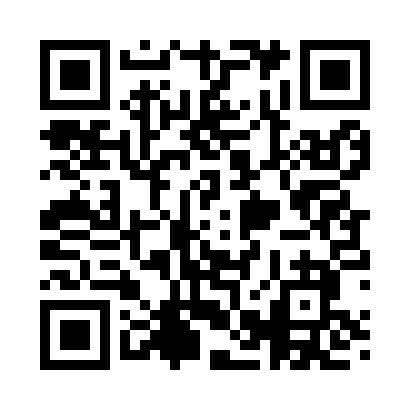 Prayer times for Abbeyville, Colorado, USAMon 1 Apr 2024 - Tue 30 Apr 2024High Latitude Method: Angle Based RulePrayer Calculation Method: Islamic Society of North AmericaAsar Calculation Method: ShafiPrayer times provided by https://www.salahtimes.comDateDayFajrSunriseDhuhrAsrMaghribIsha1Mon5:356:501:104:447:308:452Tue5:336:481:094:457:318:463Wed5:326:471:094:457:328:474Thu5:306:451:094:457:338:485Fri5:286:441:084:467:348:496Sat5:276:421:084:467:358:517Sun5:256:411:084:467:368:528Mon5:236:391:084:477:378:539Tue5:216:381:074:477:388:5410Wed5:206:361:074:477:398:5511Thu5:186:351:074:477:408:5612Fri5:166:331:074:487:418:5813Sat5:156:321:064:487:428:5914Sun5:136:301:064:487:439:0015Mon5:116:291:064:497:449:0116Tue5:106:271:064:497:449:0217Wed5:086:261:054:497:459:0418Thu5:066:241:054:497:469:0519Fri5:056:231:054:497:479:0620Sat5:036:221:054:507:489:0721Sun5:016:201:054:507:499:0822Mon5:006:191:044:507:509:1023Tue4:586:181:044:507:519:1124Wed4:576:161:044:517:529:1225Thu4:556:151:044:517:539:1326Fri4:536:141:044:517:549:1527Sat4:526:121:044:517:559:1628Sun4:506:111:034:527:569:1729Mon4:496:101:034:527:579:1930Tue4:476:091:034:527:589:20